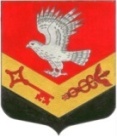 Муниципальное образование«ЗАНЕВСКОЕ   ГОРОДСКОЕ   ПОСЕЛЕНИЕ» Всеволожского муниципального района Ленинградской областиАДМИНИСТРАЦИЯ ПОСТАНОВЛЕНИЕ17.03.2017 г.				                         		        № 141дер. ЗаневкаОб установлении предельного уровня соотношения средней заработной платы руководителей муниципальных учреждений, подведомственных администрации муниципального образования «Заневское городское поселение» Всеволожского муниципального района Ленинградской области и средней заработной платы работников этих учреждений	В соответствии с частью 2 статьи 145 Трудового кодекса Российской Федерации, уставом муниципального образования «Заневское городское поселение» Всеволожского муниципального района Ленинградской области, администрация муниципального образования «Заневское городское поселение» Всеволожского муниципального района Ленинградской области ПОСТАНОВЛЯЕТ: 	   1. Установить предельный уровень соотношения средней заработной платы руководителей, их заместителей и главных бухгалтеров муниципальных учреждений, подведомственных администрации муниципального образования «Заневское городское поселение» Всеволожского муниципального района Ленинградской области, и средней заработной платы работников списочного состава (без учета руководителя, заместителей руководителя и главного бухгалтера) этих предприятий в кратности 3.	2. Настоящее постановление вступает в силу с момента опубликования.	3. Опубликовать настоящее постановление в средствах массовой информации.      3.  Контроль за исполнением постановления оставляю за собой.Глава администрации                                                                                   А.В.Гердий